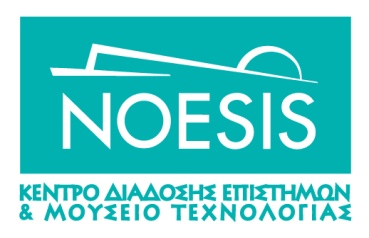 ΚΑΝΟΝΕΣ ΕΘΕΛΟΝΤΙΚΗΣ ΠΡΟΣΦΟΡΑΣ ΣΤΟ ΝΟΗΣΙΣΘεμέλιο της παρεχόμενης υποστήριξης του Εθελοντή στις λειτουργίες του ΝΟΗΣΙΣ είναι ο εθελοντισμός. Ο Εθελοντής παρέχει τις υπηρεσίες του από ελευθεριότητα, χωρίς σύμβαση, ή οποιοδήποτε χρηματικό ή άλλο υλικό αντάλλαγμα αλλά αποκλειστικά λόγω της θέλησής του για εθελοντική προσφορά. Το ΝΟΗΣΙΣ δεν έχει καμία ευθύνη σε θέματα που αφορούν την ιατροφαρμακευτική περίθαλψη των εθελοντών ή για την κοινωνική ασφάλιση τους. Το ΝΟΗΣΙΣ δεν είναι υπεύθυνο για ζημίες σε πράγματα του Εθελοντή τα οποία φέρει μαζί του κατά την εθελοντική προσφορά των υπηρεσιών του. Το ΝΟΗΣΙΣ δεν είναι υπεύθυνο για οποιαδήποτε ζημία (θετική ή αποθετική) προκληθεί στον Εθελοντή από τρίτο ή σε τρίτο από Εθελοντή, κατά την παροχή της εθελοντικής του προσφοράς. Σε κάθε περίπτωση, το ΝΟΗΣΙΣ διατηρεί το δικαίωμα να στραφεί κατά του Εθελοντή για ζημίες που προξένησε σε τρίτους και για τις οποίες το ΝΟΗΣΙΣ έχει καταβάλει αποζημίωση. Εθελοντής ο οποίος εργάζεται σε επιχειρήσεις με τις οποίες το ΝΟΗΣΙΣ έχει οποιαδήποτε μορφής συνεργασία οφείλει να το δηλώσει μόλις πληροφορηθεί τη συνεργασία αυτή. Ο Εθελοντής γνωστοποιεί στο ΝΟΗΣΙΣ τις μέρες και τις ώρες που εξυπηρετείται για την εθελοντική του προσφορά. Το ΝΟΗΣΙΣ κατά την ελεύθερη κρίση του μπορεί να αρνηθεί την προσφορά του Εθελοντή, χωρίς υποχρέωση αιτιολόγησης της απόφασής του.Κατά την παροχή της εθελοντικής του προσφοράς ο Εθελοντής θα πρέπει να φροντίζει ώστε: α) να είναι ευπρεπώς ενδεδυμένος, β) να μην καπνίζει και να μην καταναλώνει τρόφιμα ή οινοπνευματώδη ποτά, γ) να μην διαταράσσει την ομαλή λειτουργία των υπηρεσιών του ΝΟΗΣΙΣ, δ) να συμπεριφέρεται στους επισκέπτες του ΝΟΗΣΙΣ με ευγένεια, ε) να προστατεύει την περιουσία και την κοινωνική αποστολή του ΝΟΗΣΙΣ και να το κρατά απαλλαγμένο από οποιαδήποτε ευθύνη έναντι του ιδίου ή τρίτων.Το ΝΟΗΣΙΣ ενδέχεται να ζητήσει από τον Εθελοντή να φέρει διακριτικό γνώρισμα που να υποδηλώνει την ιδιότητά του ως εθελοντή.Ο Εθελοντής αναγνωρίζει πως σε καμία περίπτωση δεν εκπροσωπεί το ΝΟΗΣΙΣ και δεν προβαίνει σε διατυπώσεις προς τρίτους οι οποίες ενδέχεται να ερμηνευθούν ως πράξεις εκπροσώπησης.Το ΝΟΗΣΙΣ θα παρέχει σε πρώτη ζήτηση του Εθελοντή  έγγραφο δεόντως υπογεγραμμένο που να πιστοποιεί την εθελοντική του προσφορά. Ο Εθελοντής παρέχει τη συναίνεσή του στο ΝΟΗΣΙΣ να διατηρεί αρχείο  με τα προσωπικά δεδομένα του Εθελοντή (σύμφωνα με τις διατάξεις του Ν.2472/1997 όπως ισχύει).Ο Εθελοντής, κατά την διάρκεια της παροχής της εθελοντικής του προσφοράς ενδέχεται να λάβει γνώση εμπιστευτικών πληροφοριών και γενικά δεδομένων που αφορούν το ΝΟΗΣΙΣ και δεν είναι διαθέσιμα στο ευρύ κοινό. Ο Εθελοντής υποχρεούται να μεταχειρίζεται τις πληροφορίες αυτές με πλήρη εμπιστευτικότητα και να μην τις κοινολογεί σε τρίτους.Εάν μετά τη λήξη της εθελοντικής προσφοράς συναφθεί οποιασδήποτε μορφή συμβατική σχέση μεταξύ του ΝΟΗΣΙΣ και του Εθελοντή, η περίοδος της εθελοντικής προσφοράς σε καμία περίπτωση δεν θα μπορεί συνδεθεί με αυτή.  Το ΝΟΗΣΙΣ διατηρεί το δικαίωμα να τροποποιεί τους όρους παροχής εθελοντικής προσφοράς, δίχως προηγούμενη ειδοποίηση στους εθελοντές.